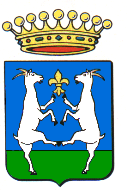 COMUNE DI CAPRAROLAProvincia di ViterboVia F. Nicolai, 2 – 01032 CAPRAROLA (VT) – 0761/64901DIRITTO DI ACCESSO AI DOCUMENTI AMMINISTRATIVIMODULO DI RICHIESTA ESAME E/O ESTRAZIONE DI COPIA (all. B al Regolamento Comunale)AL COMUNE DI CAPRAROLAAi sensi degli artt. 22,23,24 della legge 241/90 e successive modifiche ed integrazioni, dell’art.10 del D.Lgs. 267/2000 e delle norme delRegolamento Comunale dei diritti di accesso alle informazioni, agli articoli e ai documenti amministrativi,C H I E D E DI PRENDERE VISIONE                               e di                                                 TRASCRIVERE DATI IL RILASCIO DI COPIA, PREVIO RIMBORSO SPESE DI RIPRODUZIONE (D.Lgs. 267/2000) DEI SEGUENTI DOCUMENTI AMMINISTRATIVI :Il sottoscritto, consapevole delle sanzioni previste agli artt. 75-76 del DPR n. 445/2000, in caso didichiarazioni non veritiere o falsità negli atti: 	DICHIARA di essere:  PROPRIETARIO        COMPROPRIETARIO 	DICHIARA di avere ricevuto delega in rappresentanza del Sig. ____________________________ in	qualità di _______________________ a visionare i documenti e ritirare le copie di cui sopra 	Al fine di consentire al servizio il rispetto dei termini previsti dalle vigenti disposizioni di legge,	COMUNICA l’indirizzo di posta elettronica e/o fax per l’inoltro delle relative	comunicazioni:_________________________Rimanendo in attesa che mi venga messo a disposizione quanto sopra (massimo 30 gg.), porgodistinti saluti.Caprarola, lì _____________________ FIRMA DEL RICHIEDENTE ______________________________Alla presente domanda devono essere allegati*fotocopia del documento di identità del richiedente;*eventuale delega e relativa fotocopia del documento di identità del delegante; Copia del versamento di €.20,00 per pratiche antecedenti da più di 5 anni; €.5,00 per pratiche antecedenti meno di 5 anni da effettuarsi c/o BANCA LAZIONORD;IBAN : IT79 M089 3172 9700 4600 6332 585                 CAUSALE: Richiesta accesso agli attiAi sensi dell'articolo 13 del D.Lgs. 196/03, la informiamo che il trattamento dei dati personali forniti o comunque acquisiti è finalizzato averificare l'interesse per la tutela di situazioni giuridicamente rilevanti per l'esercizio del diritto d'accesso ai documenti amministrativi inbase all'art.22 L. 241/1990 ed avverrà presso la sede del Comune di Caprarola, con l'utilizzo di procedure anche informatiche, nei modie nei limiti necessari per perseguire le predette finalità, anche in caso di eventuale comunicazione a terzi;- Il conferimento dei dati è obbligatorio ed indispensabile per l'accesso ai documenti amministrativi.- I suoi dati possono essere comunicati ad uffici interni dell'Amministrazione Comunale nonché alla Soprintendenza per i BeniArchivistici del Lazio.- La mancata comunicazione dei dati può comportare il rifiuto del diritto d'accesso.- All'interessato sono riconosciuti i diritti di cui all'art. 7 del D.Lgs. 196/03, e in particolare il diritto di accedere ai propri dati personali,di richiederne la rettifica, l'aggiornamento e la cancellazione, se incompleti, erronei o raccolti in violazione di legge, nonché diopporsi al trattamento per motivi legittimi.- Il titolare del trattamento è il Sindaco pro-tempore del Comune di Caprarola;- Il responsabile del Comune di Caprarola cui può rivolgersi per l'esercizio dei suoi diritti è il dirigente del Servizio competente permateria.Si ricorda che alla richiesta di accesso agli atti deve essere allegata copia di un documento di riconoscimento del richiedente; devonoessere indicati TUTTI i dati richiesti nel presente stampato; la motivazione deve essere esaurientemente specificata; deve essereallegata TUTTA la documentazione che comprovi l’interesse diretto, concreto e attuale del richiedente e/o delegante; nel caso in cui ilrichiedente sia delegato deve essere allegata la delega con la copia di un documento di riconoscimento del delegante.Si ricorda, altresì, che ai sensi dell’art. 25, comma 4 della Legge 7 agosto 1990, n. 241, in caso di diniego espresso o tacito peril decorso del termine previsto per l’accesso agli atti richiesti, potrà essere presentato ricorso al TAR regionale o al difensorecivico competente.VISTO IN DATA __________________RITIRATO IN DATA __________________SIGLA__________________IL SIG./LA SIG.RANATO/AA  A  Il  RESIDENTE IN Via  DOCUMENTO IDENTITÀTel.  Mail.  ATTO CON ELABORATI GRAFICI A NOME DI:ANNO PRESUNTO DI REALIZZAZIONEEVENTUALI ALTRI ATTI RILASCIATI (VARIANTI, CONDONI, DIA, SCIA ECC.) NOME E ANNO, VIA O LOCALITÀ, FOGLIO E PARTICELLA:RICHIESTA PER LA SEGUENTE MOTIVAZIONE